Zadanie 1   W sklepie zapowiedziano sezonową obniżkę cen o 15%. Buty kosztowały 250 zł. Ile będą kosztować po obniżce?Rozwiązanie:Zadanie to można rozwiązać dwoma sposobami.I sposób: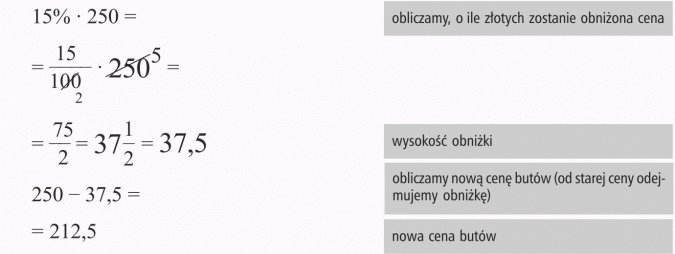 II sposób:Starą cenę przyjmujemy jako 100%.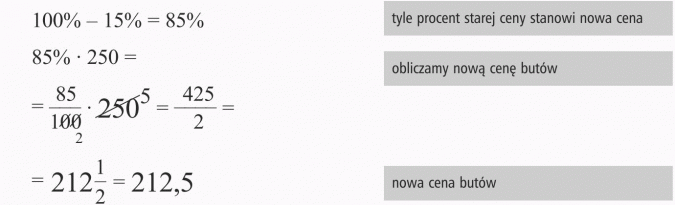 Odp.: Nowa cena butów wynosi 212,50 zł.Zadanie 2    Cena telewizora jest równa 1800 zł. Sklep udzielił kupującemu zniżkę 5%. Ile zł zapłaci kupujący za telewizor?Rozwiązanie:I sposób: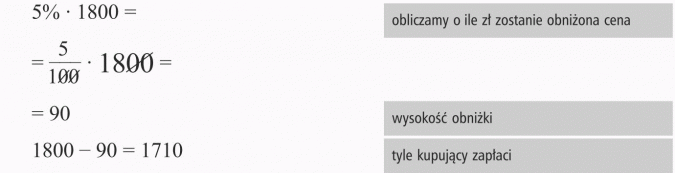 II sposób:Cenę początkową telewizora przyjmujemy jako 100%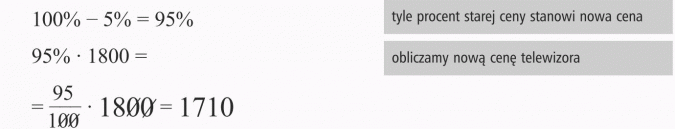 Odp.: Kupujący zapłaci za telewizor 1710 zł.